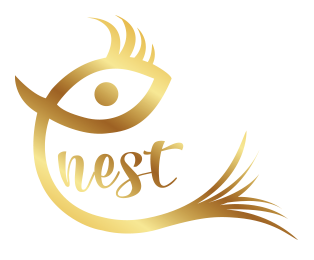 ENEST GROUP BERHAD(Company No. 1275638-T)(Incorporated in Malaysia under the Companies Act, 2016)UNAUDITED SEMI-ANNUAL FINANCIAL STATEMENTSFOR THE 6-MONTHS FINANCIAL PERIOD ENDED 30 JUNE 2020The following terms in this document bear the same meanings as set out below unless the term is defined otherwise or the context requires otherwise:All references to “our Company” or “Enest” in this document are to Enest Group Berhad. All references to “our Group” or “Enest Group” in this document are to our Company and our subsidiaries, taken as a whole. All references to “we”, “us”. “our” and “ourselves” are to our Company and our subsidiaries, save where the context otherwise requires. Statements as to our beliefs, expectations, estimates and opinions are those of our Company.References to “Ringgit”. “Ringgit Malaysia”, “RM” and “sen” are to the lawful currency of Malaysia. Any discrepancies in the tables between the amounts listed and the totals in this document are due to rounding.[THE REST OF THIS PAGE IS INTENTIONALLY LEFT BLANK]CONDENSED CONSOLIDATED STATEMENT OF PROFIT OR LOSS ANDOTHER COMPREHENSIVE INCOME (UNAUDITED)Notes:(1)	The unaudited Condensed Consolidated Statement of Profit or Loss and Other Comprehensive Income should be read in conjunction with the Audited Financial Statements and the accompanying explanatory notes attached to this interim financial report.(2)	Calculated based on the profit for the financial period attributable to owners of Enest, divided by the number of shares in issue after the Excluded Issue.CONDENSED CONSOLIDATED STATEMENT OF FINANCIAL POSITION(UNAUDITED) Note:The unaudited Condensed Consolidated Statement of Financial Position should be read in conjunction with the Audited Financial Statements and the accompanying explanatory notes attached to this interim financial report.CONDENSED CONSOLIDATED STATEMENT OF CHANGES IN EQUITY (UNAUDITED)Notes:(1) 	The Condensed Consolidated Statement of Changes in Equity should be read in conjunction with the Audited Financial Statements and the accompanying explanatory notes attached to this interim financial report.[THE REST OF THIS PAGE IS INTENTIONALLY LEFT BLANK]CONDENSED CONSOLIDATED STATEMENT OF CASH FLOWS(UNAUDITED)CONDENSED CONSOLIDATED STATEMENT OF CASH FLOWS (cont’d)(UNAUDITED)Notes:The Condensed Consolidated Statement of Cash Flows should be read in conjunction with the Audited Financial Statements and the accompanying explanatory notes attached to this interim financial report..[THE REST OF THIS PAGE IS INTENTIONALLY LEFT BLANK]EXPLANATORY NOTES PURSUANT TO MALAYSIAN FINANCIAL REPORTING STANDARD (“MFRS”) 134 A1.	BASIS OF PREPARATIONThe condensed consolidated interim financial statements as contained in this interim financial report are unaudited and have been prepared under the historical cost convention except otherwise stated. These unaudited interim financial statements have been prepared in accordance with the requirements of MFRS 134: Interim Financial Reporting issued by the Malaysian Accounting Standards Board (“MASB”) and Part C, Rule 6.12 and Appendix 6A of the LEAP Market Listing Requirements (“LEAP LR”) issued by Bursa Securities.These unaudited interim financial statements should be read in conjunction with the Audited Financial Statements and the accompanying explanatory notes attached to this interim financial report. The explanatory notes contained herein provide an explanation of events and transactions that are significant to an understanding of the changes in the financial position and performance of the Group since the FYE 2019.A2.	SIGNIFICANT ACCOUNTING POLICIESThe significant accounting policies and methods of computation applied in the preparation of these unaudited interim financial statements are consistent with those adopted in the most recent annual financial statements for the FYE 2019, except for the adoption of the following MFRS and Amendments to MFRSs as disclosed below:Effective for annual periods commencing on or after 1 January 2020Amendments to References to the Conceptual Framework in MFRS Standards, as issued by MASB on 30 April 2018Amendments to MFRS 3 Definition of a BusinessAmendments to MFRS 101 and MFRS 108 Definition of MaterialAmendments to MFRS 9, MFRS 139 and MFRS 7 Interest Rate Benchmark Reform	The following MFRS’s and Amendments to MFRS’s have been issued by the MASB but are not 	early adopted by the Group:Effective for annual periods commencing on or after 1 June 2020Amendment to MFRS 16 Covid-19 Related Rent ConcessionsEffective for annual periods commencing on or after 1 January 2021MFRS 17 Insurance ContractsEffective for annual periods commencing on or after 1 January 2022Amendments to MFRSs contained in the document entitled “Annual Improvements to MFRS Standards 2018-2020”Amendments to MFRS 3 Reference to the Conceptual FrameworkAmendments to MFRS 116 Proceeds before Intended UseAmendments to MFRS 137 Onerous Contracts – Cost of Fulfilling a ContractDeferredAmendments to MFRS 10 and MFRS 128 Sale or Contribution of Assets between an Investor and its Associate or Joint VentureThe Group is in the process of assessing the impact of implementing these accounting standards and amendments, since the effects would only be observable for the future financial years.
A3.	AUDITORS’ REPORT ON PRECEDING ANNUAL FINANCIAL STATEMENTS	The auditors’ report on the Group’s most recent annual audited financial statements for the FYE 2019 were not subject to any qualification.A4. 	SEASONALITY OR CYCLICALITY OF OPERATIONGenerally, our Group’s business is not subjected to any cyclical or seasonal trend.  A5. 	UNUSUAL ITEMS The operations and financial performance of the Group during the FPE 2020 were affected by the movement control order imposed by the Government in response to the Covid-19 pandemic.A6. 	MATERIAL CHANGES IN ESTIMATESThere were no significant changes in estimates of amounts reported in prior financial years that have a material impact on the FPE 2020.A7. 	DEBTS AND EQUITY SECURITIESThere was no issuance, cancellation, repurchase, resale and repayment of debt and equity securities during the semi-annual period and financial year under review.A8. 	DIVIDEND PAID/ DECLAREDThere were no dividends proposed, declared or paid by the Company since the end of the previous financial year.A9. 	SIGNIFICANT EVENTS SUBSEQUENT TO THE END OF THE FINANCIAL YEARThere were no material events subsequent to the end of financial period under review that have not have been reflected in this interim financial report.A10. 	CHANGES IN THE COMPOSITION OF THE GROUPThere were no material changes in the composition of the Group during the FPE 2020.A11. 	CHANGES IN CONTINGENT ASSETS AND CONTINGENT LIABILITIESThere were no contingent assets and contingent liabilities as at the date of this report.[THE REST OF THIS PAGE IS INTENTIONALLY LEFT BLANK]MANAGEMENT DISCUSSION AND ANALYSIS OF FINANCIAL CONDITION AND RESULTS OF OPERATIONSB1. 	Revenue By geographical locationComparison between the FPE 2020 and the FPE 2019Our Group recorded total revenue of approximately RM23.688 million for the FPE 2020, an increase by approximately RM2.751 million from the FPE 2019. This was primarily due to an increase in the sales volume during the FPE 2020 in line with growing demands from overseas markets (particularly China) for quality and higher-graded edible bird’s nest.Selling prices of edible bird’s nest vary depending on the quality and grading of the finished products in terms of size and density, as well as the food safety and quality assurance put in place by the producer. The average selling prices of edible bird’s nest are also subject to fluctuation depending on the market supply and demand condition.Our Group is well-positioned to capture the growing demand as our processing facilities are HACCP-compliant and our edible bird’s nests are certified by DVS Malaysia.[THE REST OF THIS PAGE IS INTENTIONALLY LEFT BLANK]B2.	GP and GP marginThe following tables set out the breakdown of our Group’s GP and GP margin for the FPE 2019:Comparison between the FPE 2020 and the FPE 2019Our Group’s GP decreased by approximately RM1.021 million during the FPE 2020, despite the increase in our Group’s revenue. This was primarily due to lower average selling prices of our edible bird’s nest, as a result of intensified market competition for exports to China; both from the local industry players as well as international suppliers particularly from Indonesia. Consequently, our Group revised the average selling prices of our edible bird’s nest in order to sustain our competitiveness in the market; resulting in a lower overall GP margin recorded during the FPE 2020.B3.	Other incomeComparison between the FPE 2020 and the FPE 2019Other income recorded for the FPE 2019 and 2020 mainly consist of dividend income from unit trust and foreign exchange gain. The increase during the FPE 2020 was primarily due to gain from foreign exchange gain.B4.	Administrative & other expensesComparison between the FPE 2020 and the FPE 2019Administrative & other expenses decreased by approximately RM0.696 million during the FPE 2020 due to Movement Control Order (MCO) implemented in Malaysia which led to a decrease in electricity bills, overtime costs, and rental costs. Besides that, a large portion of the administrative and other expenses during the FPE 2019 was contributed by listing expenses, which were one off and non-recurring during the FPE 2020.B5. 	TaxationComparison between the FPE 2020 and the FPE 2019Our Group recorded a lower tax expenses during the FPE 2020, as compared to the FPE 2019, largely in line with the decrease in our Group’s profit before tax as a result of lower gross profit recorded during the FPE 2020.B6. 	PAT and PAT marginComparison between the FPE 2020 and the FPE 2019Our Group recorded a lower PAT during the FPE 2020, mainly due to the decrease in GP.B7. 	STATUS OF UTILISATION OF PROCEEDSNoteThe excess amount of RM300,000 and RM101,000 would be reallocated to the amount earmarked for working capital, consistent with the disclosure in the Information Memorandum.Audited Financial Statements:Consolidated financial statements for the FYE 2019 as audited by Grant Thornton MalaysiaBoard:The Board of Directors of our CompanyBursa Securities:Bursa Malaysia Securities Berhad (635998-W)CMSA:Capital Markets and Services Act 2007, as amended from time to time and any re-enactment thereofDVS:Department of Veterinary Services MalaysiaEnest or Company:Enest Group Berhad (1275638-T)Enest Group or Group:Collectively, Enest and its SubsidiariesFPE:Financial period ended/ending 30 JuneHACCP:Hazard Analysis and Critical Control Points, an internationallyrecognised structured operating method that helps organisations in the food and beverage industry to identify their food safety risks, prevent food safety hazards and address legal complianceIMR Report:Independent Market Research Report dated 27 March 2019 prepared by Providence Strategic Partners Sdn. Bhd.Information Memorandum:Information Memorandum dated 28 March 2019 in relation to the Proposed Excluded IssueShare(s):Ordinary share(s) in our Company6 MonthsIndividual period6 MonthsIndividual period6 MonthsCumulative period6 MonthsCumulative periodFPE 2020(1) FPE 2019FPE 2020(1) FPE 2019RM’000RM’000RM’000RM’000Revenue23,68820,93723,68820,937Cost of sales(19,859)(16,261)(19,859)(16,261)Gross profit (“GP”)3,8294,8503,8294,850Other income2804528045Administrative & other expenses(1,681)(2,377)(1,681)(2,377)Profit from operations2,4282,5182,4282,518Finance costs(75)(61)(75)(61)Profit before tax (“PBT”)2,3532,4572,3532,457Tax expenses(537)(604)(537)(604)Profit after tax (“PAT”)/Total comprehensive income1,8161,8531,8161,853Profit for the financial period/Total comprehensive income attributable to: -	Owners of Enest1,6451,6741,6451,674-	Non-controlling interest (“NCI”)1711791711791,8161,8531,8161,853GP margin (%)16.1623.1616.1623.16PBT margin (%)9.9311.749.9311.74PAT margin (%)7.678.857.678.85Basic/diluted earnings per share (sen)(2)0.350.360.350.36Number of shares in issue after the Excluded Issue (‘000)465,000465,000465,000465,000As at 30.06.2020(1)As at 31.12.2019RM’000RM’000(unaudited)(audited)Non-Current AssetsProperty, plant and equipment3,7134,049Goodwill1,8401,8405,5535,889Current AssetsInventories6,3935,398Trade receivables13,6423,711Other receivables1,1196,040Financial assets at fair value through profit or loss1,5152,030Cash and bank balances22438522,89317,564TOTAL ASSETS28,44623,453EquityShare capital5,4315,431Merger deficit(375)(375)Foreign currency translation reserve(1)4Retained earnings6,2224,57211,2779,632NCI929758Total Equity12,20610,390Non-Current LiabilitiesBorrowings1,6181,633Deferred tax liabilities6069Lease liabilities7747632,4522,465Current LiabilitiesTrade payables9,171465Other payables3,2348,796Lease liabilities205233Amount due to Directors-76Borrowings211226Bank overdraft-432Tax payable96737013,78810,598Total Liabilities16,24013,063TOTAL EQUITY AND LIABILITIES28,44623,453ForeigncurrencyShareMergertranslationRetainedTotalNCITotalcapitalDeficitreserveearningsequityRM’000RM’000RM’000RM’000RM’000RM’000RM’000At 1 January 20192,075(375)13,0314,7325285,260Total comprehensive income for the financial period--21,6721,6741791,853At 30 June 20192,075(375)34,7036,4067077,113ForeigncurrencyShareMergertranslationRetainedTotalNCITotalcapitalDeficitreserveearningsequityRM’000RM’000RM’000RM’000RM’000RM’000RM’000At 1 January 20205,431(375)44,5729,63275810,390Total comprehensive income for the financial period--(5)1,6501,6451711,816At 30 June 2020(1)5,431(375)(1)6,22211,27792912,206Year-to-date ended Year-to-date ended 30.06.2020(1)30.06.2019RM’000RM’000CASH FLOWS FROM OPERATING ACTIVITIESProfit before tax2,3532,457Adjustments for:Depreciation 336118Interest expenses7561Dividend income from financial assets at fair value through profit or loss(15)(43)Operating profit before working capital changes2,7492,593Increase in inventories(995)232Increase in trade and other receivables(5,010)(7,953)Decrease in trade and other payables3,1444,848Cash used in operations(112)(280)Tax refund/paid51(270)Net cash used in operating activities(61)(550)CASH FLOWS FROM INVESTING ACTIVITIESPurchase of property, plant and equipment(30)(478)Realisation of financial assets at fair value through profit or loss5153,229Dividend received from financial assets at fair value through profit or loss1543Net cash generated from investing activities5002,794CASH FLOWS FROM FINANCING ACTIVITIESInterest paid(75)(61)Repayment to directors(76)(429)Net drawdown of borrowings-384Repayment of term loans(17)(143)Net cash generated from financing activities(168)(249)Cash and cash equivalentsNet changes 2711,995Brought forward(47)(611)Cash and cash equivalents at end of the financial period2241,384Year-to-date ended Year-to-date ended 30.06.2020(1)30.06.2019RM’000RM’000Cash and cash equivalents comprise the following:Cash and bank balances2241,887Bank overdraft-(503)2241,384UnauditedUnauditedUnauditedUnaudited6 months ended 30 June 2020(“FPE 2020”)6 months ended 30 June 2020(“FPE 2020”)6 months ended 30 June 2019(“FPE 2019”)6 months ended 30 June 2019(“FPE 2019”)RM’000%RM’000%LocalMalaysia2711.145322.54OverseasCanada1020.43--China22,99697.0819,96995.38Australia3191.354362.0823,41798.8620,40597.46Total23,688100.0020,937100.00GP marginUnauditedUnauditedGP margin6 months ended30 June 2020(“FPE 2020”)6 months ended 30 June 2019(“FPE 2020”)GP (RM’000)3,8294,850Overall GP margin (%)16.1623.16UnauditedUnaudited6 months ended30 June 2020(“FPE 2020”)6 months ended 30 June 2019(“FPE 2020”)RM’000RM’000Other income28045UnauditedUnaudited6 months ended30 June 2020(“FPE 2020”)6 months ended 30 June 2019(“FPE 2019”)RM’000RM’000Administrative & other expenses1,6812,377UnauditedUnaudited6 months ended30 June 2020(“FPE 2020”)6 months ended30 June 2019(“FPE 2019”)Tax expenses (RM’000)537604Effective tax rate (%)22.8224.58UnauditedUnaudited6 months ended30 June 2020(“FPE 2020”)6 months ended30 June 2019(“FPE 2019”)PAT (RM’000)1,8161,853PAT margin (%)7.678.85PurposeProposed utilisationRM’000Actual utilisationRM’000VarianceRM’000Estimated timeframe for utilisation upon listingR&D expenditure500-500Within 24 monthsCapital expenditure501400(1) 101Within 24 monthsBrand development expenditure406-406Within 24 monthsWorking capital1,593910683Within 24 monthsEstimated listing expenses1,000700(1) 300ImmediateTotal4,0002,0101,990